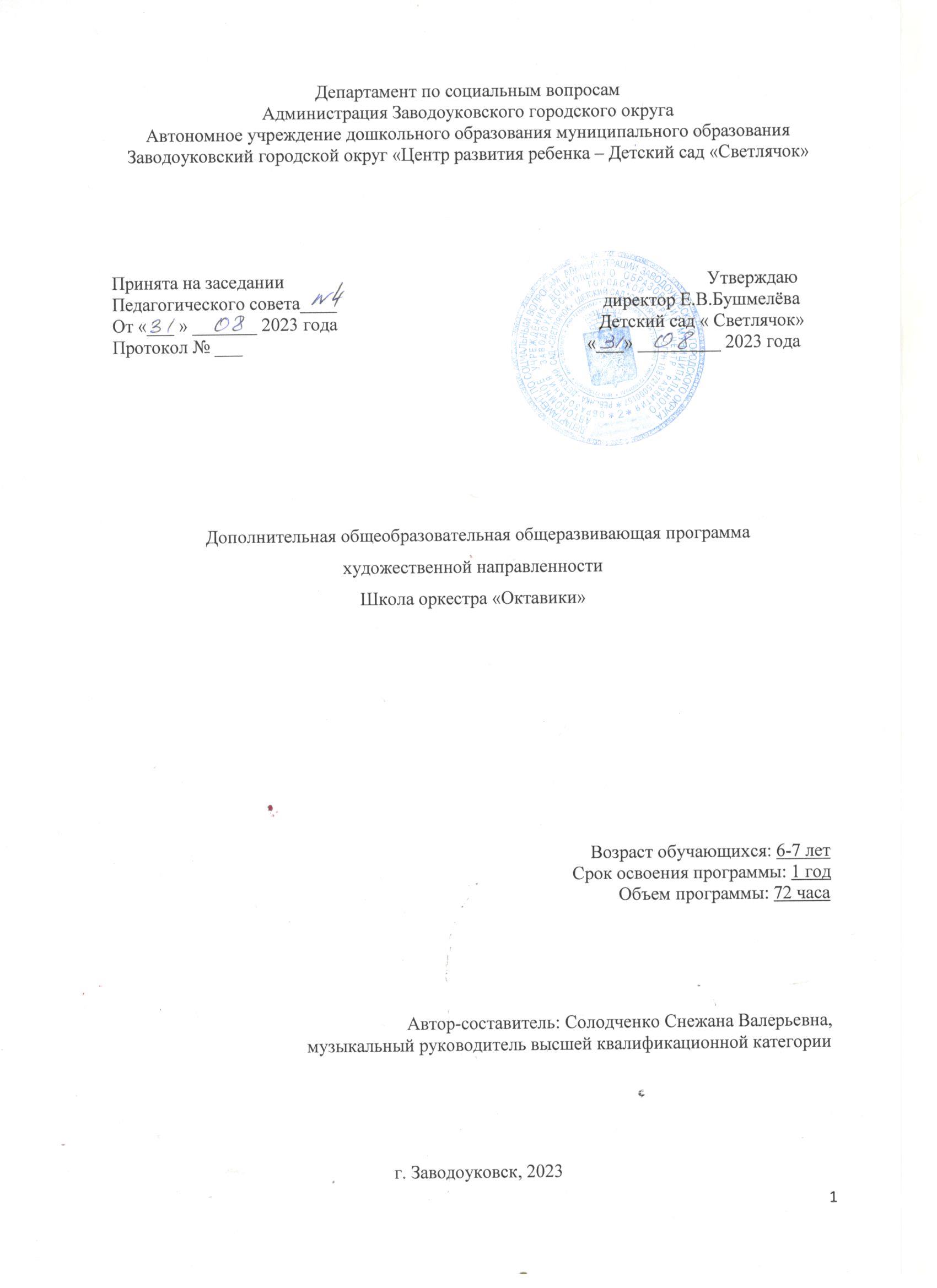                                                                     СОДЕРЖАНИЕПояснительная записка…………………………………………………………………Цель и задачи ……………………………………………………………………………Учебный план программы………………………………………………………………Календарный учебный график………………………………………………………....Календарный учебный план……………………………………………………………Содержание программного материала………………………………………………….Учебно-методическое оборудование…………………………………………………...Требования техники безопасности……………………………………...........................Организация мероприятий с обучающимися и родителями……………......................Оценочные материалы………………………………………...........................................Литература………………………………………………………………………………..Приложение……………………………………………………………………………...1.Пояснительная записка Дополнительная общеобразовательная программа  Школа оркестра« Октавики» разработана в соответствии с нормативно-правовыми документами:1.Федеральный закон «Об образовании в Российской Федерации» от 29.12.2012г. №273-Ф3.2.Приказ Министерства просвещения Российской Федерации от 09.11.2018 №196 «Об утверждении Порядка организации и осуществления образовательной деятельности по дополнительным общеобразовательным программам».3.Приказ Минпросвещения России от 30 сентября 2020 г.№533 «О внесении изменений в Порядок организации и осуществления образовательной деятельности по дополнительным общеобразовательным программам» (09.11.2018 г.№196).4.Приказ Минпросвещения России от 03 сентября 2019 г. № 467 «Об утверждении Целевой модели развития региональных систем дополнительного образования  детей».5.Письмо Минобразования от 02.06.1998 г. № 89/34-16 «О реализации права дошкольного образовательного учреждения на выбор программ и педагогических технологий».6.Приказ Минтруда России от 05.05.2018 г. № 298н «Об утверждении профессионального стандарта Педагог дополнительного образования детей и взрослых».7.СанПиН 2.4.4.  3172-14 «Санитарно-эпидемиологические требования к устройству, содержанию и организации режима работы образовательных организаций дополнительного образования детей».8.Устав образовательной организации.9.Положение о разработке и утверждения дополнительной общеобразовательной программы. Направленность  программы     Программа Школа оркестра «Октавики» - программа дополнительного образования  художественно-эстетической  направленности с учётом детей ОВЗ. Обучение по данной программе направлено на развитие музыкальных способностей детей и создание творческого коллектива через  обучение игре на музыкальных инструментах, рекомендуется использовать для дополнительного образования детей старшего дошкольного возраста. За основу построения дополнительной образовательной программы « Весёлая гармония» взят принцип дифференцированного подхода к работе с детьми и учёта их индивидуальных способностей.При разработке программы были изучены и проработаны  авторские программы по музыкальному воспитанию детей дошкольного возраста « Ладушки» И. Каплунова « Наш весёлый оркестр», «Ансамбль ложкарей».Необходимость  разработки  и  внедрения  данной  программы   В современных условиях, когда возрастают задачи эстетического воспитания детей, музыкальным игрушкам и детским музыкальным инструментам  отводится особая роль. Они вызывают у детей большой интерес, ими широко пользуются и в семье и в детских садах. Вовлекая тем самым ребенка в сферу музыки, игрушки и инструменты помогают развитию его творческих способностей. Программа рассчитана на демонстрацию разнообразных возможностей использования музыкальных инструментов в дошкольных учреждениях – это и индивидуальное музицирование в часы досуга, и коллективное исполнение в детском оркестре. В программе представлены занятия, в ходе которых педагог стремится, прежде всего, с помощью инструментов побудить детей к самостоятельным занятиям музыкой (дети учатся играть знакомые попевки, импровизировать несложные  ритмы, играть в «музыкальное эхо», петь и подыгрывать себе). Кроме того, некоторые игрушки-инструменты используются как наглядные дидактические пособия.Данная программа предполагает знакомство и учебную деятельность детей с определенными видами музыкальных инструментов, которые отличаются как по способу звукоизвлечения (струнные, духовые, ударные, клавишно-язычковые), так и по характеру звучания (беззвучные и звучащие).     Использование игры  на  детских  элементарных  музыкальных  инструментах плодотворно  влияет  на  музыкальное  развитие  детей  дошкольного  возраста. Несмотря на положительные теоретические и практические предпосылки, создание оркестров детских музыкальных инструментов до сих пор остается  трудной  задачей. Такое положение объясняется отсутствием системного подхода в организации оркестров детских  музыкальных инструментов, необходимого репертуара, инструментов. Актуальность.      Игра на музыкальных инструментах – это один из видов детской исполнительской деятельности, которая чрезвычайно привлекает дошкольников.  Обучаясь игре на музыкальных  инструментах, дети открывают для себя удивительный мир музыкальных звуков, различают красоту звучания. Когда ребенок слышит и сопоставляет звучание разных музыкальных инструментов, развиваются его мышление, аналитические способности. Если чувство ритма несовершенно, то замедляется становление развернутой (слитной) речи, она невыразительна и слабо интонирована; дошкольник говорит примитивно, используя короткие отрывочные высказывания. И в дальнейшем слабое развитие слуховых и моторных способностей, тормозит развитие ребенка, ограничивая не только сферу интеллектуальной деятельности, но и общение со сверстниками. Через  элементарное  музицирование  на  детских  музыкальных  инструментах  формируются  ритмические  способности, речь  становится  более  совершенной.     Игра на музыкальных инструментах развивает мускулатуру и мелкую моторику пальцев рук, способствует координации музыкального мышления и двигательных функций организма, развивает фантазию, творческие способности, музыкальный вкус, учит понимать и любить музыку.     В процессе игры ярко проявляются индивидуальные черты каждого исполнителя: наличие воли, эмоциональности, сосредоточенности, развиваются и совершенствуются музыкальные способности. У детей улучшается качество пения, музыкально – ритмических  движений, они  чётче воспроизводят ритм.   Новизна   и  отличительные  особенности  программы   Новизна программы  в первую очередь в том, что в ней представлена структура индивидуального педагогического воздействия на формирование устойчивых умений и навыков воспитанников детского сада.  В пособии собран уникальный  музыкальный материал, тщательно отобраны простые и доступные для детского исполнения произведения. Содействующие воспитанию у детей любви и уважения к музыке, народным традициям, развивающие творческий потенциал каждого ребёнка, способствующий развитию исполнительных артистических качеств.  Педагогическая целесообразность    Детский оркестр - один из видов коллективного музицирования. Применение детских музыкальных инструментов и игрушек обогащает музыкальные впечатления и развивает музыкальные способности. Предоставляемая данной программой возможность «пробы сил» воспитанников в данном виде творчества – игре на музыкальных инструментах, содействует разрушению стереотипа неспособности к художественному творчеству, развитию уверенности в себе, формированию адекватной самооценки детей. Дети младшего школьного возраста нуждаются в том, чтобы результат их деятельности – исполняемые ими произведения в оркестре, удовлетворял бы их самих, а также вызывал бы одобрение их сверстников и взрослых. А это возможно при условии систематического и последовательного усвоения детьми знаний, навыков и умений, необходимых для успешного овладения разными способами игры в оркестре.2. Цель и задачи программыЦель программы: Формирование общей музыкальности дошкольников путём углублённой работы по развитию чувства ритма в процессе игры на детских музыкальных инструментах в оркестре.Задачи программы:    Обучающие:1.Продолжать знакомить  детей с  музыкальными инструментами и  различными способами игры на них (металлофон, ксилофон, треугольник, бубен, ложки, барабан, маракасы, тон-блок и др.)2.Способствовать расширению музыкального кругозора и познавательного  интереса к миру звуков (тембровое восприятие).3.Расширять знания о средствах музыкальной выразительности: мелодия, аккомпанемент, ритм, темп, регистр, динамика.Развивающие:1.Развивать тембровый слух, обогащая слушательский багаж детей.2.Предоставить возможности развитию  специальных ритмических навыков.3.Способствовать развитию координации речи и движения (хлопать и говорить в ритме).Воспитательные:1. Обучить детский творческий коллектив соотносить игру со звучанием всей партии инструментов, организованно начинать и заканчивать ритмический аккомпанемент.2. Воспитывать у детей способность и желание делиться с партнёрами музыкальными инструментами.3.Сформировать детский оркестр, как единый творческий коллектив, работать над ансамблем в оркестре, использовать ускорение и замедление темпа для активации внимания детей.Программа предназначена для детей от 6 до 7 лет с учётом детей  ОВЗ. Тип ОВЗ: для детей с ТНР и НР.Объем программы составляет не менее  72  академических часов. Нормативный срок освоения программы: 1 год.Направленность программы – художественно-эстетическая. Форма обучения очная.Формы организации деятельности обучающихся на занятии:‒ групповая (совместная образовательная деятельность, ансамблевая, оркестровая);‒ фронтальная (работа по подгруппам не более 16 человек);‒ индивидуальная (индивидуально-групповая, самостоятельная деятельность).Каждое занятие содержит в себе следующие этапы: 1.Организационный этап (создание эмоционального настроения в группе, упражнения и игры с целью привлечения внимания детей); 2.Мотивационный этап (сообщение темы занятия, пояснение тематических понятий, выяснение исходного уровня знаний детей по данной теме);  3.Практический этап (подача новой информации на основе имеющихся данных, задания на развитие познавательных процессов и творческих способностей, отработка полученных навыков на практике) 4.Рефлексивный этап (обобщение полученных знаний, подведение итогов занятия).Планируемые результаты освоения программы:Результат и качество обучения прослеживаются в творческих достижениях, обучающихся, в призовых местах.Основные требования к знаниям, умениям и навыкам:- основные названия инструментов народного оркестра;- внешний вид инструмента;- иметь навык правильного звукоизвлечения;- играть в ансамбле: своевременно вступать и заканчивать игру;- передавать правильно ритмический рисунок;- пользоваться музыкальными инструментами, бережно относиться к ним.На этапах обучения происходит общее развитие координации пальцев рук,развитие мелкой моторики. Дети получают и закрепляют навыки игры на таких инструментах как  (металлофон, ксилофон, тарелочки, треугольник) иприобретают много новых практических навыков и приёмов ансамблевой иоркестровой игры, а также теоретических знаний. Программа нацелена на то,чтобы практически на каждом занятии создавалась ситуация успеха, длятого, чтобы ребенок несмотря на все трудности верил в свои силы и, такимобразом, поддерживалось его желание играть на инструменте. За периодобучения каждый ребенок имеет возможность не только научитьсяправильно играть на том или ином инструменте, но и услышать их в составеоркестра.Система текущего и итогового контроля обеспечивается на диагностическихзанятиях.3.Учебный план дополнительной общеразвивающей общеобразовательной программы4.Календарный учебный график5.Календарный учебный план6.Содержание программного  материала Формы1.Практические занятия, где происходит разбор произведений,отрабатываются приемы и навыки ансамблевой и оркестровой игры.2.Репетиционно-концертные занятия – это подготовка и публичноепредставление отдельных концертных номеров.3.Игровые занятия –  это дидактические игры на развитие музыкальногослуха, восприятия и развитие творческого потенциала.Одним из важнейших компонентов постепенного и глубокого освоениядетьми приемов и навыков игры в оркестре является индивидуальныезанятия с отдельными детьми, что помогает сосредоточить внимание наособенностях и специфике конкретной партии в соответствии с еёназначением, а также глубже разобраться в исполнительских возможностяхкаждого ребенка. Хорошее исполнение дает возможность уделять основноевремя сводных оркестровых занятий работе над художественной сторонойисполняемых произведений.Занятия могут проходить со всем коллективом, по подгруппам, индивидуально.Беседа, на которой излагаются теоретические сведения, которые иллюстрируются поэтическими и музыкальными примерами, наглядными пособиями, презентациями, видеоматериалами.Практические занятия, где дети должны четко проговаривать и прохлопывать сильную долю, метр и ритм произведения. Конечно, занятия в оркестре потребует от детей старания, усидчивости, стремления к достижению результата.Занятие-постановка, репетиция - отрабатываются концертные номера, развиваются актерские способности детей.Заключительное занятие, завершающее тему – занятие-концерт. Проводится для самих детей, педагогов, гостей.На занятиях по оркестру используются следующие методы обучения:– наглядно-слуховой;– наглядно-зрительный;– репродуктивный;Одним из ведущих приёмов обучения детей на детских музыкальных инструментах детей является демонстрация педагогом игре на музыкальных детских инструментах..  Виды  детской  деятельности  - игровая  (игровые  ситуации, подвижные  и  дидактические  игры, игровые  ритмические упражнения);  - продуктивная  (работа  в  музыкальном дневнике, как  продукт  детского  творчества);  - коммуникативная  (беседа  о  музыкальных  инструментах, композиторах  и т.п.);  - познавательно-исследовательская  (экскурсии  в виртуальные мини-музеи музыкальных  инструментов , экспериментирование  со  звуком, просмотр  мультимедиа);   - музыкальная (слушание  музыки, исполнение, импровизация, музыкально-дидактические  игры);- восприятие  художественной  литературы  (ритмодекламация  стихотворений)     7. Методические материалы.     Основными видами деятельности являются информационно-рецептивная, репродуктивная и творческая. Информационно-рецептивная деятельность воспитанников предусматривает освоение учебной информации через рассказ педагога, беседу, самостоятельную работу с родителями по поиску информации. Репродуктивная деятельность воспитанников направлена на овладение ими умениями и навыками игры на музыкальных инструментах через выполнение образцов показа педагога. Эта деятельность способствует развитию внимательности, чувство такта, сенсомоторики детей, умению работать слаженно в группе. Творческая деятельность предполагает самостоятельную или почти самостоятельную работу детей по музицированию в оркестре. Взаимосвязь этих видов деятельности дает воспитанникам возможность научиться правильным и разнообразным способам игры на музыкальных инструментах, правильному извлечению звуков при игре также проявлять свои творческие способности. При обучении используются основные методы организации и осуществления образовательной деятельности:  Словесные – беседы, объяснения, анализ структуры и т.д.  Наглядные – показ иллюстраций, портретов композиторов, показ педагогом приемов исполнения, работа по образцу и т.д.  Практические – тренировочные упражнения, работа подгруппами с одноименным инструментом. Выбор методов (способов) обучения зависит от возрастных, особенностей детей, темы и формы занятий. При этом все методы реализуются в теснейшей взаимосвязи. Методика проведения занятий предполагает постоянное создание ситуации успешности, радости от преодоления трудностей в освоении игре на музыкальных инструментах, слаженной работы в оркестре. Этому способствуют совместные обсуждения технологии выполнения заданий, поощрения, создание положительной мотивации, актуализация интереса, выступление на праздниках и конкурсах. Важным условием творческого самовыражения воспитанников выступают реализуемые в педагогических технологиях идеи свободы выбора. Детям предоставляется право выбора инструмента, «соратника» по инструменту, места расположения в группе в инструментами. Материально-техническое  оснащение  программы: Помещение – музыкальный зал, оборудованный в соответствии с требованиями СанПиН, Оборудование: стулья, пианино, подставки под инструменты, методический фонд.Материалы – музыкальные инструменты: колокольчики, бубны, маракасы, трещотки, металлофоны, ксилофоны, маленькие аккордеоны, барабаны, треугольники, тарелки. Дидактическое оснащение курса – портреты композиторов, иллюстрации муз. инструментов, подборка записей инструментальной музыки. Технические средства обучения: музыкальный центр,фонохрестоматия, записи произведений и программ исполнителей,видеоматериал.8. Требования техники безопасности в процессе реализации программы1.Соблюдение данной инструкции обязательно для всех учащихся, занимающихся в музыкальном зале.2.Спокойно, не торопясь, соблюдая дисциплину и порядок, входить и выходить из музыкального зала.3. Не включать электроосвещение и средства ТСО.4. Не открывать форточки и окна.5. Не трогать руками электрические розетки.6. Травмоопасность в музыкальном зале:-при включении электроосвещения-при включении приборов ТСО-при переноске оборудования и т.п.7. Не приносить на занятия посторонние, ненужные предметы, чтобы не отвлекатьсяи не травмировать своих товарищей.8. Соблюдать порядок и дисциплину во время занятий. 9. В случаи травматизма обратится к руководителю за помощью9.Организация мероприятий с обучающимися и родителями вне учебного планаРабота с родителями – одно из важнейших направлений в работе, по созданию благоприятных условий для развития музыкальных способности детей дошкольного возраста.   Задача музыкального руководителя – раскрыть перед родителями важные стороны музыкального развития ребёнка на каждой возрастной ступени дошкольного детства, заинтересовать, увлечь творческим процессом развития гармоничного становления личности, его духовной и эмоциональной восприимчивости. Ориентация на индивидуальность ребенка требует тесной взаимосвязи между детскими садом и семьей, и предполагает активное участие родителей в педагогическом процессе.Очевидно, что именно помощь родителей обязательна и чрезвычайно ценна. Потому что, во-первых, родительское мнение наиболее авторитетно для ребенка и во-вторых, только у родителей есть возможность ежедневно закреплять формируемые навыки в процессе живого, непосредственного общения со своим малышом.Для того чтобы родители стали активными помощниками педагогов, необходимо вовлечь их в жизнь детского сада, используя различные формы взаимодействия: родительские собрания, конференции, консультации, беседы – вечера для родителей, кружки для родителей, и т.д.10. Оценочные материалыПедагогическая  диагностика  оркестровых  способностей  освоение программного материала И. НовоскольцевойРаздел  «Знакомство  с  музыкальными  инструментами»Раздел  «Моделирование  элементов  музыкального  языка»Раздел  «Музыкально-ритмические  игры  и  упражнения»Раздел  «Игра  в  оркестре (ансамбле)»Раздел  «Музыкально-игровое  творчество»11.Список литературы для педагога1.Каплунова И.Наш весёлый оркестр: методическое пособие с аудио-(2 CD)и видео-(DVD) приложениями для музыкальных руководителей детских садов. Издательство «Невская нота»,Санкт-Петербург,2013.г1 часть-90 стр.,2 часть-157 стр. 1.Бублей  С.  Детский  оркестр. – Л., «Музыка», 1989.2.Ветлугина  Н. А.  Методика музыкального воспитания в детском саду. - М., 1982.3.Ветлугина  Н.  Музыка  в детском  саду. – М., 1989.4.Ветлугина Н.  Оркестр  в  детском  саду. – М., 1976.5.Кононова Н. Г. Обучение дошкольников игре на детских музыкальных инструментах - М, Просвещение, 1990.6.Кононова Н. Г.  Музыкально- дидактические игры. М., Просвещение, 1982.7.Королёва Е.А. Музыка  в  сказках, стихах  и  картинках. – М.: Просвещение, 1994.8.Льговская Н.И. Организация и  содержание музыкально-игровых досугов  детей старшего дошкольного возраста. – М.: Айрис-прес, 2007.9.Меркулова  Л. Р.  Оркестр  в  детском  саду. Программа  формирования  эмоционального  сопереживания  и  осознания  музыки  через  музицирование. – М., Гуманитарный  издательский  центр  «Владос», 2003. 10. Метлов  Н.  Музыка - детям. М., Просвещение, 1985.      11.Тютюнникова Т. Э.  Уроки музыки. Система Карла Орфа  - М, АСТ, 2000.
12.Тютюнникова  Т. Э.  Шумовой оркестр снаружи и изнутри. -  Журнал “Музыкальная палитра” №6, 2006.13.Тютюнникова  Т. Э.  Доноткино. Учебное пособие. – М, Педагогическое  общество  России, 2005. 14. Королькова И. УЧИМСЯ, ИГРАЯ : практический курс раннего музыкально-эстетического развития  детей 3-5 лет : учебно-методическое пособие / И. Королькова. – Ростов н/Д : Феникс, 2011. – 137, [1]с. : CD-диск. ил. – (Мои первые ноты).№ п/пНазвание раздела(или блока), темыКоличество часовКоличество часовКоличество часовФормы аттестации (контроля)№ п/пНазвание раздела(или блока), темыВсего Теория Практика Формы аттестации (контроля)1.Знакомство с музыкальными инструментами.17 часов7 часов10 часовПрактические занятия и мероприятия различного плана2.Музыкальная грамота17 часов9 часов8 часовПрактические занятия и мероприятия различного плана3.Музыкально-ритмические игры и упражнения9 часов4 часа5 часовПрактические занятия и мероприятия различного плана4.Игра в оркестре (ансамбле)20 часов4 часа16 часовПрактические занятия и мероприятия различного плана5.Музыкально-игровое творчество9 часов 2 часа7 часовПрактические занятия и мероприятия различного планаИтого часов:Итого часов:72 часаПрактические занятия и мероприятия различного планаСроки реализации программыКоличество учебных недельКоличество занятий Количество занятий Количество занятий Продолжительность одного занятияСроки реализации программыКоличество учебных недельв годв месяцв неделюПродолжительность одного занятия1 год (01.09.2023 -31.05.2024)36728230 минутМесяцЧислоВремяпроведениязанятияКол-вочасовСодержание  занятия(раздел подготовки, тема, форма занятия, форма контроля и т.д.)Мероприятия за рамками учебного планаСентябрьВторник-среда15.3581.Музыкальные инструменты.     Беседа о музыкальных инструментах, о предстоящей деятельности.2.Шумовой оркестр. Понятие об оркестре, ансамбле, инструментальных группах оркестра.   3.История создания и  развития шумового оркестра   Разновидности оркестров, что общее и в чем различие.4. Оркестр русских народных инструментов. «Лягушонок» М.Лазарева  5.История создания и развития оркестра русских народных инструментов.      6.Состав оркестра.7.. Техника безопасности в работе с музыкальными инструментами.   Инструктаж по технике безопасности.  8. Строение инструментов. Звучание и тембры инструментов.Правила поведения на музыкальных занятиях.Музыкальная лаборатория:«Повсюду звуки, только прислушайся!» (металлофон, ксилофон, деревянные  ложки,коробочки с наполнителями,деревянная линейка,лист бумаги, гитара).Беседа с детьми(теоретическое действие)ОктябрьВторник-среда15.3581.  Полька с бубнами. музыка М.Глинки. Слушание и знакомство с произведением.2. Музыкальные  треугольники Учить детей играть в оркестре ,вступать по показу дирижера, используя навыки игры на треугольниках.3. Детский оркестр: музыкальные треугольники Разучивание современной пьесы. Учить вслушиваться в музыку. 4.Совершенствовать умение игры в оркестре.5..Деревянные ложки «Я на горку шла» 6.Совершенствовать навыки игры на ложках , учить выполнять скользящие  движения«Выставка русских народных инструментов»Беседа с детьми(теоретические сведения)Ведение музыкального дневника для дошкольниковИнтерактивный оркестр «Осенние ритмы»НоябрьВторник-среда15.3581.Детский оркестр: барабаны, бубны, треугольники.Продолжать работать над четким ритмом исполнения, слаженностью игры в оркестре.2. Детский оркестр: барабаны, бубны, треугольники «Полька с бубнами» М.Глинка.Закрепить полученные навыки игры в оркестре.Добиваться ритмического ансамбля.3.Трезвучие «Тебе должно понравиться» Л.Эванс.4.Металлофон. Продолжать учить приемам игры на металлофоне выполнять в воздухе и на столе «глиссандо» с поворотом кисти.Упражнение «Ручейки».Беседа  (теоретические сведения)Практическое занятиеЗакрепление пройденного материалаПрослушивание произведения «Венское настроение».Работа в дневникеДекабрь Вторник-среда15.3581. Обучение приемам игры на металлофоне. Упражнение тихий- сильный «Дождик» «Часики».    -удар по одной и двум пластинкам;- добиваться отскакивания молоточка от пластинок.2.Детский оркестр:  Бубны, трещотки, треугольники. Пьеса « Снова твист» -Разучить новую пьесу. По усмотрению педагога Совершенствовать навыки игры в оркестре. Закрепить умения играть на бубнах, румбе, треугольниках.3. Детский оркестр - бубны, треугольники, тарелки. Пьеса «Полька с хлопками»Закрепить навыки игры на музыкальных инструментах.  Совершенствовать навыки игры в оркестре.4.Детский оркестр: музыкальные треугольники Разучивание современной пьесы.  Учить вслушиваться в музыку.    Совершенствовать умение игры в оркестре. «Мы желаем счастья вам» С.НаминБеседа с детьми (теоретические сведения)Репетиции  партитур оркестра к новогоднему праздникуВыступление на новогоднем утреннике  «Новогодний серпантин»Работа в дневникеЯнварьВторник-среда15.3581. «Духовые инструменты» -рассматривание картин, инструментов;-слушание произведений в исполнении духовых инструментов;2.« Струнные инструменты»  -опыт « Поющая струна» (проволока, рамка)-презентации по теме;3. « Клавишные инструменты» 4 .«Ударные инструменты» 5. МДИ «Музыкальные инструменты»Беседа (теория)Музыкальная лаборатория « Звук волшебник»опыт « Поющая струна»Опрос (анкетирование)ФевральВторник-среда15.3581.« Колокольчики всех видов, бубны, металлофоны».Работать над одновременным вступлением и окончанием. Определять характер и регистр в незнакомых произведениях.Добиваться тишины во время выступления и исполнения партии другими инструментами. Беседа с детьми (теоретические сведения)Музыкальная грамота:-звуки музыкальные и немузыкальные;-высокие и низкие звуки;-звуки громкие и тихиеРабота в дневникеМартВторник-среда15.358 1. Металлофон- Продолжать учить приемам игры на металлофоне выполнять в воздухе и на столе «глиссандо» с поворотом кисти. Упражнение «Ручейки».2.Обучение приемам игры на металлофоне. Упражнение тихий- сильный «Дождик» , «Часики».   Удар по одной и двум пластинкам. Добиваться отскакивания молоточка от пластинок.3.Детский оркестр -  Металлофоны, хрустальные колокольчики, треугольники. Продолжать работать над пьесой. Распределение инструментов   Поэтапное разучивание партий. Учить играть легко, стремиться к красивому звучанию.4.Металлофоны, хрустальные колокольчики, треугольники.Закрепить навыки игры в ансамбле. Пьеса «История любви» добиваться одновременности и слаженности игры.Беседы (теоретические сведения)Практические заданияВыступление на празднике 8 мартаРабота в дневникеАпрель Вторник-среда15.3581. « Игра в оркестре»Продолжать совершенствовать полученные ранее навыки игры в оркестре, Добиваться ритмичности .Работать над артистичностью исполнения  пьесы.2. Детский оркестр - Металлические музыкальные колокольчики   Пьеса «Вечерняя серенада» Разучить произведение, вспомнить музыкальные колокольчики навыки игры на музыкальных колокольчиках. Учить слушать мелодию и вовремя вступать в игру.3.Детский оркестр - бубны, треугольники, тарелки. Пьеса «Полька с хлопками». 4.  Разучить новую пьесу. Закрепить навыки игры на бубнах и румбах. Добиваться ритмичности исполнения.Ведение музыкального дневника (конкурс  «Лучший музыкальный  «дневничок»)Занятие-постановка«Музыкальное настроение»МайВторник-среда15.358 Закрепление пройдённого материала; подготовка творческому отчету. Репетиции партитур в индивидуальной форме и ансамблевой.Отчётный концертПрактические занятия№Формы работымесяц1.ОпросникКонсультация « Зачем нужно учиться играть на музыкальных инструментах?»Сентябрь2.Памятка «Как организовать музыкальный уголок для ребенка в домашних условиях»Октябрь3.Музыкальный дневник Ноябрь4.Консультация «Бросайте детей в творчество»Детские музыкальные инструменты своими руками: «Весёлый барабан»Декабрь5.Умелые ручки: Шумовые музыкальные инструменты « Маракасы счастья»Январь6.Домашняя мастерская: ударные музыкальные инструменты « Бубен удачи»Февраль7.Изготовление книжек-малышек «Мой любимый музыкальный инструмент».Март8. Конкурс «Я и мой ребенок»Апрель9.Отчётное мероприятиеАнкетированиеМайОсновные  показатели  музыкального  развития  ребёнкаПредполагаемые  действия  детейУровни1.Знает  названия  инструментов: бубен, барабан,  колокольчик, деревянные  ложки, маракасы, треугольник, кастаньеты, тарелки, трещотки.Способы  звукоизвлечения.  Называет  большинство  музыкальных  инструментов,   способы звукоизвлечения.Называет  некоторые  музыкальные  инструменты  и  способы  звукоизвлечения.Затрудняется  в  названии.высокийсреднийнизкий2. Может  кратко  рассказать  об  истории  происхождения инструмента  (на  элементарном  уровне).Владеет  первичными  знаниями  об  истории  происхождения  инструмента  на  элементарном  уровне.Представления  о  происхождении  инструмента  ограничены.Затрудняется  с  ответом.высокийсреднийнизкийОсновные  показатели  музыкального  развития  ребёнкаПредполагаемые  действия  детейУровни1. Музыкально-слуховые  представления: высокие  и  низкие  звуки, динамические  оттенки (тихо-громко), сильная  доля,  темп, пауза, двух  и  трёх дольный  размер.Различает  звуки  по  высоте, динамику, двух  и  трёх  дольный  размер, слышит  сильную  долю, паузы.Затрудняется  различать Не  различает. высокийсреднийнизкий2. Определяет: долгие  и  короткие  звуки.Прохлопывает  метроритм.Определяет  долгие  и  короткие  звуки..Прохлопывает (простукивает)  их.Определяет   длительности, но  затрудняется  прохлопывать    ритмично.Определяет,  но  не  прохлопываетвысокийсреднийнизкий3. Графически  изображает  долгие  и  короткие  звуки  в  простой  последовательности.Самостоятельно  графически  изображает  звуки  в  заданной  простой  последовательности.Неуверенно  изображает  графическую  последовательность.Затрудняется  самостоятельно  графически  изображать  простую  ритмическую  последовательность.высокийсреднийнизкийОсновные  показатели  музыкального  развития  ребёнкаПредполагаемые  действия  детейУровни1.Выполняет простейший  ритмический рисунок  четвертями  с  помощью   хлопков  и  ритмодекламации. Верно  передает  хлопками ритмический  рисунок, четко  декламирует  одновременно  с  хлопками. Затрудняется  одновременно  ритмодекламировать  и  прохлопывать.Затрудняется  самостоятельно  в  ритмической  передаче  и  ритмодекламации.высокийсреднийнизкий2. Воспроизводит  на  знакомых  инструментах  ритм  простых  потешек  и  стишков.Верно  передает  ритм  потешек  и стишков.Передает  ритм  с  помощью  педагога.Затрудняется  в  передаче  ритма  с  помощью  педагога.высокийсреднийнизкийОсновные  показатели  музыкального  развития  ребёнкаПредполагаемые  действия  детейУровни1. Играет  на  ударных  шумовых  инструментах, металлофоне, ксилофоне.Владеет  игрой  на  ударных  шумовых  инструментах, металлофоне, ксилофоне.Играет  только  на  одном  музыкальном  инструменте.Играет  только  на  шумовых   инструментах.высокийсреднийнизкий2. Начинает  и  заканчивает  игру  вместе.Соблюдает  общий  темп  и  ритм, динамику.Верно  начинает  и  заканчивает  игру. Соблюдает  общий  темп  и  ритм, динамику.Начинает  и  заканчивает  игру, соблюдает  темп,  ритм  и  динамику   с  помощью  педагога.Затрудняется  играть  слаженно  в  оркестре  (ансамбле).высокийсреднийнизкийОсновные  показатели  музыкального  развития  ребёнкаПредполагаемые  действия  детейУровни1. Передает  на  любом  музыкальном  инструменте  ритмический  рисунок  своего  имени, имени  друга.Самостоятельно  передает  ритмический  рисунок  своего  имени,  друга.Передает  с  помощью  педагога.Затрудняется  в  передаче.высокийсреднийнизкий2. Звукоподражает  голосам  животных  и  птиц. Импровизирует  на  шумовых  инструментах, металлофоне движения  различных  животных.  Свободно  звукоподражает, импровизирует.Импровизирует  частично.Импровизирует   с  помощью  педагога.высокийсреднийнизкий3. Придумывает  свой  ритмический  рисунок, проигрывая  на  инструментах.Самостоятельно  придумывает  свой  ритмический  рисунок, ритмично  передает  его  при  игре  на  металлофоне,  и  других  музыкальных  инструментах.Придумывает  ритмический  рисунок, но  передает  его  не  на  всех  инструментах.Затрудняется  в  сочинении  ритма.высокийсреднийнизкий